December 30, 2020Phillip D. DemanchickAssistant Consumer AdvocateOffice Of Consumer Advocate555 Walnut Street, Fifth FloorForum PlaceHarrisburg, Pa  17101-1923	Re:	Motion of the Office of Consumer Advocate for an Extension of Time for Comments Policy Proceeding—Utilization of Storage Resources 		as Electric Distribution Assets	Docket No.  M-2020-3022877Dear Mr. Demanchick:Pursuant to your Motion for a thirty (30)-day extension of time period to file comments in the above-referenced proceeding and upon review of the grounds listed therein, your request is hereby granted.  The new comment period for all parties in this proceeding is extended until February 18, 2021.Interested parties are invited to submit written comments for inclusion in the record with the Secretary of the Commission consistent with the Commission’s July 27, 2020 Secretarial Letter.  Modification to Filing and Service Requirements Emergency Order, Docket No. M-2020-3019262 (Secretarial Letter issued July 27, 2020).  Pursuant to this Secretarial Letter, all filings are to be made by e-filing or by electronic mail.  This information can be found on the Commission’s website at www.puc.state.pa.us/efiling/default.aspx. 				Sincerely,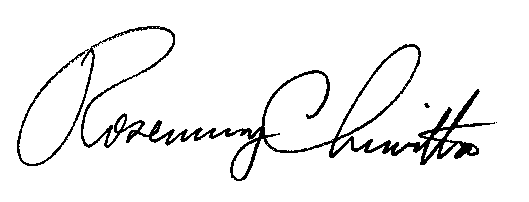 				Rosemary Chiavetta				Secretarycc:	All Electric Distribution Companies	Richard A. Kanaskie, Bureau of Investigation & Enforcement 	John R. Evans, Office of Small Business Advocate	Retail Energy Supply Association	Charis Mincavage, McNees Wallace & Nurick LLC	Donna M.J. Clark, Energy Association of Pennsylvania	Mark C. Szybist, Natural Resources Defense Council	Devin McDougall, Earthjustice	Aspassia Staevska, Law Bureau	Joe Cardinale, Law Bureau	Eric Matheson, Office of the Executive Director	David Edinger, Bureau of Technical Utility Services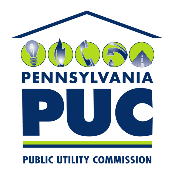 COMMONWEALTH OF PENNSYLVANIA PUBLIC UTILITY COMMISSION400 NORTH STREET, HARRISBURG, PA 17120IN REPLY PLEASE REFER TO OUR FILEM-2020-3022877